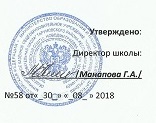 Рекомендуемое количество контрольных работ по русскому языку             10 класс            11 классКоличество контрольных сочинений по  литературе в 10-11 классах (из них не менее 50%- классных).            10 класс- 6                                 11 класс-7  (6+1 предэкзаменационное)Вид контрольн. работы    5 класс   6 класс      7 класс      8 класс   9 классДиктант        8        8       6        5       3Изложение        2        2       2        3       3Сочинение        2        2       2        2Вид контр.работы1 час в неделю 2 часа в неделю3 часа в неделю4 часа в неделюДиктант         2-3        4           8        10Изложение          2        4           6          8Вид контр. Раб1 час в неделю 2 часа в неделю3 часа в неделю4 часа в неделюДиктант         2        4        6      8Изложение         3        6        8     10